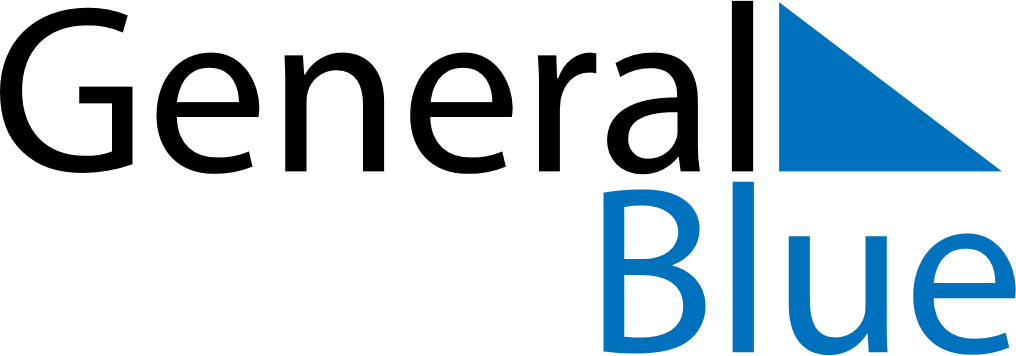 July 2023July 2023July 2023San MarinoSan MarinoSundayMondayTuesdayWednesdayThursdayFridaySaturday1234567891011121314151617181920212223242526272829Liberation from Fascism3031